СОДЕРЖАНИЕ1. Пояснительная записка (направленность, новизна, актуальность, педагогическая целесообразность)_______________________________ 3 стр. 2. Цель и задачи_______________________________________________ 4 стр. 3. Принципы построения программы______________________________5 стр. 4. Расписание и формы занятий ___________________________ ______5 стр. 5. Целевые орентиры___________________________________________6 стр.6. Результаты обучения по программе дополнительного образования __7 стр. 7. Учебно-тематический план ____________________________ _______8 стр.8. Календарно-тематический план  _____________________________9-15 стр.9. Список литературы _________________________________________16 стр. Приложения                                              Пояснительная записка         В настоящее время педагоги, специалисты в области раннего развития, настаивают на том, что развитие интеллектуальных и мыслительных процессов необходимо начинать с развития движения рук, а в частности с развития движений в пальцах кисти. Это связано с тем, что развитию кисти руки принадлежит важная роль в формировании головного мозга, его познавательных способностей, становлению речи. Значит, чтобы развивался ребенок и его мозг, необходимо тренировать руки. Именно это в дальнейшем даст ему возможность легко обучаться новому, будь то иностранный язык, письмо или математика. Развитие навыков мелкой моторики важно еще и потому, что вся дальнейшая жизнь ребенка потребует использования точных, координированных движений руки и пальцев, которые необходимы, чтобы одеваться, рисовать и писать, а также выполнять множество разнообразных бытовых и учебных действий.     Пластилинография – это один из сравнительно недавнего появления нового жанра (вида) в изобразительной деятельности. Понятие “пластилинография” имеет два смысловых корня: “графил” – создавать, рисовать, а первая половина слова “пластилин” подразумевает материал, при помощи которого осуществляется исполнение замысла. Этот жанр представляет собой создание лепных картин с изображением более или менее выпуклых, полу объёмных объектов на горизонтальной поверхности, с применением нетрадиционных техник и материалов. Например, декорирование поверхности бусинками, семенами растений, природным материалом. В некоторых случаях в технике пластилинографии производится модификация изделия, что приводит к созданию оригинальных произведений. Например, на плоской поверхности графически изображается пейзаж, а детали переднего плана изображаются пластилинографией. Основной материал – пластилин, а основным инструментом в пластилинографии является рука (вернее, обе руки), следовательно, уровень умения зависит от владения собственными руками. Данная техника хороша тем, что она доступна детям младшего дошкольного возраста, позволяет быстро достичь желаемого результата и вносит определенную новизну в творчество детей, делает его более увлекательным и интересным, что очень важно для работы с малышами. Цель:  развитие мелкой моторики рук через продуктивную деятельность с применением нетрадиционных приемов работы  в технике пластилинография.Задачи:Образовательные:1. Освоить  передачи простейших образов  предметов, явлений окружающего мира посредством пластилинографии.2. Освоить  основные приемы пластилинографии (надавливание, размазывание, отщипывание, вдавливание).Развивающие:1. Развить изобразительные умения посредством пластилинографии.2. Развить тонкие и дифференцированные движения кистей и пальцев    рук.Воспитательные:1. Поддерживать проявление фантазии и смелости в применении собственных замыслов. 2. Воспитывать отзывчивость, доброту, умение сочувствовать персонажам, желание помогать им. 3. Воспитывать стремление к поиску, самостоятельности.Возраст воспитанников: 3-4 годаСрок реализации: 1учебный годРежим занятий: занятия проводятся 1 раз в неделю, 15 минут в зависимости от возраста воспитанников во второй половине дня с 17:00 до 17:15 часов. Принципы построения программы:1. Принцип наглядности - широкое использование зрительных образов, постоянную опору на свидетельства органов чувств, благодаря которым достигается непосредственный контакт с действительностью.2. Принцип доступности изучаемого – подбор заданий с учетом возраста и индивидуальных особенностей детей.3. Принцип интеграции – создание у ребенка целостной картины мира средствами природы, литературы, музыки, искусства, продуктивной деятельности.4. Принцип систематичности – обучение от известного к неизвестному, от простого к сложному, что обеспечивает равномерное накопление и углубление знаний, развитие познавательных возможностей детей.5. Принцип комфортности – создание атмосферы доброжелательности, веры в силы ребенка, создание для каждого ребенка ситуации успеха.6. Погружение каждого ребенка в творческий процесс – достижение реализации творческих задач путем использования в работе активных методов и форм обучения.Расписание и формы занятий:- индивидуальные занятия; - подгрупповые занятия;- коллективные занятия. Целевые ориентиры:  развита  мелкая моторика согласно возрастным особенностям;  освоены различные технологические приёмы (надавливание, размазывание, отщипывание, вдавливание);повысился интерес к продуктивной деятельности;повысились усидчивость и стремление воспитанников к успешному завершению начатого дела;сформированы умения при помощи взрослого передавать выразительные образы хорошо знакомых предметов окружающего мира; сформированы навыки ручной умелости;привиты воспитанникам отзывчивость, доброта, умение сочувствовать персонажам, желание помогать им. Результаты обучения по программе дополнительного образования.Вывод на начало учебного года:_____________________________________________________________________________________________________________________________________________________________________________________________________________________________________________________________________________________________________________Вывод на конец учебного года: ______________________________________________________________________________________________________________________________________________________________________________________________________________________________________________________________________________________________________________Учебно – тематический план работы с детьми .Календарно - тематический план работы с детьми.Календарно - тематический план работы с родителями.Список использованной литературы:1. Абрамова Л.П. « Бушки – барашки. Пальчиковые игры» - М.:Карапуз,2003.2. Агаян Г.Г. «У солнышка в гостях. Пальчиковые игры»- М.:Карапуз,2004.3. Агаян Г.Г. «Мы топали, мы топали. Пальчиковые игры» - М.:Карапуз,2004.4. Анищенкова Е.С. «Пальчиковая гимнастика для развития речи дошкольников.»– М.:АСТ: Астрель, 2006.5 .Бардышева Т.Ю. «Забодаю, забодаю! Пальчиковые игры»- М.:Карапуз,1999.6. Большакова С.Е. «Формирование мелкой моторики рук: Игры и  упражнения.»- М.:ТЦ Сфера,2009.7. Веракса Н. В. От рождения до школы, основная общеобразовательная программа дошкольного образования. Под ред. Н. В. Вераксы, Т. С. Комаровой, М. А. Васильевой. - М. : МОЗАИКА СИНТЕЗ, 2010.-304 с.8. Давыдова Г.Н. «Пластилинография для малышей.» – Скрипторий, 2003.9. Курнышева Л.Е. Истоки: «Базисная программа развития ребенка-дошкольника.» – М.: Издательский дом «Карапуз», 2001– (Центр «Дошкольное детство» им. А.В. Запорожца»).10.Кипхард, Эрнст Й. « Как развивается ваш ребенок? «– М.:Теревинф, 2006.11.Лыкова И.А. «Изобразительная деятельность в детском саду. Младшая группа»– М.:КАРАПУЗ – ДИДАКТИКА: Творческий центр ”СФЕРА”,200712.Парамонова Л.А. Развивающие занятия с детьми 2-4 лет. – М.:ОЛМА Медиа Групп,2007.13.Под редакцией Серебрякова Н.В. «Диагностическое обследования детей раннего и младшего дошкольного возраста.» – СПб.:КАРО,200814.Шницкая И.О.  «Аппликация из пластилина «Д.:Феникс, 2008.15.Янушко Е.А. «Лепка с детьми младшего  дошкольного возраста(2-4 года). Методическое пособие для воспитателей и родителей» – М.:Мозаик – Синтез,2006.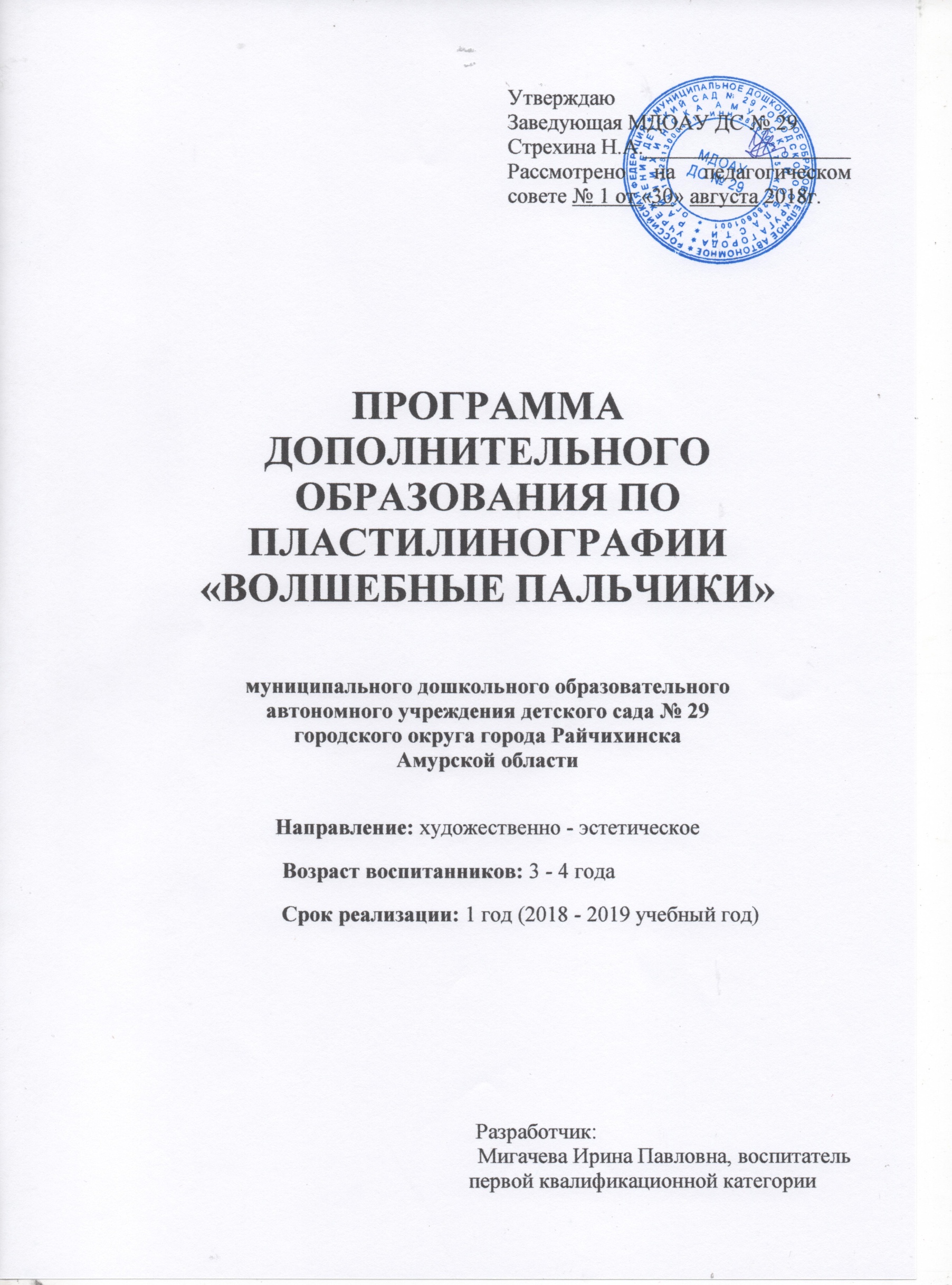 Год обученияКоличество занятий в неделюКоличество занятий в месяцКоличество занятий в годКоличество воспитанников2018-2019143010День неделиВремя вторник/четверг17.00-17.15№Фамилия имя ребенкаТехнические навыкиТехнические навыкиТехнические навыкиТехнические навыкиТехнические навыкиТехнические навыкиПрояв-ление твор-чества в декореПрояв-ление твор-чества в декореРазвитие мелкой моторикиРазвитие мелкой моторикиПроявле-ние аккурат-ности и трудолю-бияПроявле-ние аккурат-ности и трудолю-бия№Фамилия имя ребенкаРаскаты- ваниеРаскаты- ваниеСплющива-ниеСплющива-ниеРазмазыва-ниеРазмазыва-ниеПрояв-ление твор-чества в декореПрояв-ление твор-чества в декореРазвитие мелкой моторикиРазвитие мелкой моторикиПроявле-ние аккурат-ности и трудолю-бияПроявле-ние аккурат-ности и трудолю-бия1н .гк. г.н. г.к. г.н. г.к .г.н. гк г.н. г.к. гн.г.к.г.1Кузьмина Стася2Дудник  Кирилл3Новоселова Таня4Чепик Глеб5Клепцова Саша6Труфанова Алиса7Мамедов Матвей8Петрова Каролина9Радченко Денис10Шаповал Вика№Учебная темаКоличество занятий1«Растительный мир»132«Животный мир»53«Рукотворный мир»74«Явления природы»5№Количество занятийКоличество занятийКоличество занятийКоличество занятийКоличество занятийНазвание занятияЗадачи занятияСентябрьСентябрьСентябрьСентябрьСентябрьСентябрьСентябрь111111 « Ягодка за ягодкой»                   Познакомить детей с приемом надавливания, прикреплять пластилиновые шарики поверх зеленых, развивать чувства ритма. Развивать согласованности в работе обеих рук. Воспитывать интерес к природе и отображению впечатлений в рисунке211111«Гроздь винограда»Ознакомить детей с техникой пластилинографии, приемами выполнение декоративных налепов разной формы311111«Пушистое облачко»Создание образа облачка пластическими средствами. Отщипывание и примазывание пластилина пальчиками. Вовлечение в сотворчество с воспитателем. Создание коллективной композиции.411111«Травушка-муравушка»Воспитание интереса к природным явлениям. Закрепление техники рисования пластилином.Рисование прямых вертикальных мазков, создание композиции «лужок». Развитие чувства ритма и цвета. Поддержание интереса к созданию коллективной работы.ОктябрьОктябрьОктябрьОктябрьОктябрьОктябрьОктябрь511111«Листопад»Закрепить умение раскатывать комочки пластилина кругообразными движениями. Формировать умение прикреплять готовую форму на плоскость путём равномерного расплющивания по поверхности основы. Развивать мелкую моторику рук. Развивать эстетическое и образное восприятие.611111«Овощи         для засолки»Продолжать формировать умение раскатывать комочки пластилина круговыми движениями ладоней. Закреплять умение расплющивать шарики-помидоры, произвольно располагать их по поверхности. Закреплять с детьми знания о красном цвете. Развивать мелкую моторику.711111«Осеннее дерево»Подводить к образной передаче явлений и учить передавать образ осеннего дерева посредством пластилинографии. Формировать умение детей скатывать из пластилина колбаску прямыми движениями, отсчипывать от неё мелкие равные части.811111«Чудо-грибочки»Закреплять знания детей о времени года и характерных признаках осени, ежах и грибах. Развивать умение видеть связь между реальной формой и формой изображаемых объектов, передавая характерные природные особенности и цвет. Развивать креативное мышление детей (путем решения проблемных ситуаций), любознательность, творческое воображение, фантазию, мелкую моторику кистей рук                                                                      Ноябрь                                                                      Ноябрь                                                                      Ноябрь                                                                      Ноябрь                                                                      Ноябрь                                                                      Ноябрь                                                                      Ноябрь                                                                      Ноябрь911111«Яблочки румяные в нашем саду»Развитие образного восприятия, составление композиции яблонька в сотворчестве с воспитателем. Практическое освоение приёмов рисования пластилином. Отрабатывание приёма «скатывание». Развитие мелкой моторики.1011111«Листья кружатся, падают в лужицы»Освоение техники рисования пластилином: скатывание шарика, примазывание, нанесение мазка. Создание красивой композиции в сотворчестве с воспитателем. Воспитание любви к природе. Развитие мелкой моторики, ориентировки в пространстве.1111111«На грибной полянке»Изображение грибной полянки в технике «пластилинография»: грибов, контрастных по размеру, цвету. Освоение рисования вертикальных и горизонтальных линий. Внесение в картину дополнительных изображений: травы, солнца или тучки с дождём по желанию детей. Развитие творчества, фантазии.1211111«Дождь-проказник»Рисование капелек дождя путём отщипывания и размазывания маленьких комочков пластилина. Развитие чувства ритма, цвета. Отрабатывание приёма «скатывания». Добавление в композицию дополнительных изображений по желанию детей: травка, лужи, опавшие листья. Воспитание творческого восприятия окружающего мира.                                                                 Декабрь                                                                 Декабрь                                                                 Декабрь                                                                 Декабрь                                                                 Декабрь                                                                 Декабрь                                                                 Декабрь                                                                 Декабрь131313111«Зимний лес»(с элементами рисования) Показать детям прием – размазывания из столбика. Закрепить прием прямого раскатывания. Развивать согласованности в работе обеих рук. Воспитывать усидчивость, желание доводить  начатое дело до конца.141414111«Снеговик»Закреплять умение детей создавать композиции на основе интеграции рисования и пластилинографии.  Продолжать обучать детей размазывать по всей основе не выходя за контур. Развивать согласованности в работе обеих рук.151515111«День рождения медвежонка».Закрепление умения раскатывать комочки пластилина кругообразными движениями. Обучение преобразованию шарообразной формы в овальную путём надавливания и продвижения пальчика по вертикали вниз.Воспитание чувства сопереживания и совместной радости с игровым персонажем.Развитие эстетического восприятия.161616111«Ёлочка-красавица, всем ребяткам нравится»Создание образа ёлочки, ритмического рисунка веточек, направленных книзу в конусе. Обучение навыку нанесения ритмического мазка сверху вниз. Внесение дополнений в рисунок по предложению воспитателя: разноцветные огоньки, флажки. Самостоятельный выбор цвета. Развитие мелкой моторики.ЯнварьЯнварьЯнварьЯнварьЯнварь171717111 «Светофор»Вызвать желание у детей создавать изображения светофора, используя три основных цвета (красный, желтый, зеленый). Показать детям как использовать в своей работе два приема - размазывания основы и вдавливания. Продолжаем обучать детей не выходить за контур. Развивать координацию в системе “глаз-рука”. Приучаем детей к усидчивости и аккуратности.181818111«Узоры на окне»Вызвать желание у детей создавать узоры на окнах, используя различные приспособления: стеки, печатки. Закреплять приём – размазывания. Развивать у детей способность замечать вокруг себя в зимний период что – то красивое, оригинальное, завораживающее. Развивать мелкую моторику пальцев.19191111«Снежинка»Используя пластилинографию, учить детей выражать в художественно-творческой деятельности свои впечатления и наблюдения. Побуждать их передавать разнообразие форм снежинок. Поощрять инициативу и самостоятельность в создании снежинки с помощью пластилина20201111«Пуговицы для платья»Закреплять умение детей самостоятельно раскладывать  пластилиновые шарики  друг, за другом (снизу вверх), у линии. Закреплять прием  – надавливания. Развивать чувства ритма. Развивать согласованности в работе обеих рук. Воспитывать желание работать самостоятельно                                                               Февраль                                                               Февраль                                                               Февраль                                                               Февраль                                                               Февраль                                                               Февраль                                                               Февраль                                                               Февраль2121212111«Кудряшки для овечки»Заинтересовать детей для передачи выразительного образа кудряшек пользоваться дополнительным орудием. Развивать согласованности в работе обеих рук. Воспитывать навык аккуратной работы с пластилином2222222211«Быстрокрылые самолеты»Показать детям как создавать на плоскости предмет, состоящий из нескольких частей, добиваться точной передачи формы предмета, его строения, частей. Дополнять изображение характерными деталями (окошками). Развивать согласованности в работе обеих рук. Воспитывать желание работать самостоятельно.2323232311«Пятнашки для жирафа» Продолжать учить прикреплять пластилиновый шарик на ограниченную поверхность и размазывать её в разные стороны (создания пятнышка). Развивать согласованности в работе обеих рук. Воспитывать у детей отзывчивость, доброту, умение сочувствовать персонажем желание помогать им.2424242411«Разноцвет- ные рыбки»Создание выразительного образа. Изображение рыбок в движении. Передача характерных особенностей раздвоенного хвостика. Обучение приёму «скатывания» кругообразными движениями. Стимулирование активной работы пальчиков.Развитие пространственного восприятия.Внесение дополнений: разноцветные камушки, водоросли.                                                             Март                                                             Март                                                             Март                                                             Март                                                             Март                                                             Март                                                             Март                                                             Март25252525251«Бусы»Познакомить  детей  с тем, как прикреплять бусинки на “веревочку” конкретного цвета. Продолжаем учить  детей  работать вместе, создавая коллективную работу и находить место своей работе на общем фоне. Закрепляем приём – надавливания на веревочку. Развивать согласованности в работе обеих рук. Воспитывать желание работать. Развитие мелкой моторики.26262626261«Шубка для ёжика»Моделирование образа ёжика путём изображения иголочек на спине ритмичными короткими мазками. Обучение скатыванию и примазыванию. Развитие эмоционального отклика на переживания игрового персонажа. Формирование интереса к созданию коллективной композиции. Воспитание любви к животным.27272727271«У солнышка в гостях»Создание образа солнышка. Рисование лучей путём размазывания небольших шариков прямым движением, в направлении вперёд к себе. Развитие пространственного мышления, восприятия, воспитание умения сопереживать игровому персонажу, радоваться своим успехам. Привитие интереса к рисованию пластилином.28282828281«Ромашко-вый луг»Создание в сотворчестве с воспитателем красивой композиции с цветами. Обучение рисованию прямых линий (лепестки ромашки из подготовленной сердцевины). Оформление сердцевины подручными материалами (стеки, зубочистки, трубочки). Развитие эстетического восприятия.                                                                   Апрель                                                                   Апрель                                                                   Апрель                                                                   Апрель                                                                   Апрель                                                                   Апрель                                                                   Апрель                                                                   Апрель2929292911«Салют над городом»Поддержание интереса к созданию коллективной композиции «вечерний город». Рисование салютов пластилином: скатывание небольших комочков в шарики, примазывание их к основе в хаотичных направлениях. Прикладывание усилий при работе с подручными материалами: стеки, трубочки, колпачки. Внесение дополнений: огоньки в окнах вечернего города. Отражение красивых явлений из окружающей жизни.3030303011Итоговое занятие        Тема:«Петушок, петушок золотой гребешок»Закреплять умение детей раскатывать пластилин прямыми движениями между ладонями. Продолжать обучать детей использовать в своей работе несколько цветов пластилина. Воспитывать навык аккуратной работы с пластилином, сопереживание игровому персонажу. Создание яркого эмоционального отклика на необычный способ создания изображения - рисование пластилином. Обучение рисованию длинных изогнутых линий. Развитие творческих способностей.МесяцВид деятельностиЗадачиСентябрьКонсультация для родителей Пластилтнография –средство развития умственных и творческих способностей детейПоказать родителям как пластилтнография, как средство развития,  влияет  на развития умственных и творческих способностей детей.Октябрь Выставка детских работ 1 раз в месяцПоказать родителям работы детейНоябрь.Семинар - практикум для родителей: "Пластилинография и ее значение для развития ребенка"Раскрыть значение пластилинографии для развития детей. Укреплять сотрудничество между родителями и педагогом..Декабрь Выставка детских работ  Показать родителям работы детейМарт Консультация "Пластилин в жизни ребенка"Рассказать родителям о важности работы детей с пластилином.Февраль Консультация для родителей на тему: « Роль пластилинографии в развитии мелкой моторики рук у детей дошкольного возраста». Донести до родителей о  важной роли занятия  пластилинографией в развитии мелкой моторики рук у детей дошкольного возраста.  Март Выставка детских работ  Показать родителям работы детейАпрель Открытое занятие  Раскрыть значение пластилинографии для развития детей. Укреплять сотрудничество между родителями и педагогом